Глава 2. Анализ отрасли птицеводства на современном этапе 2.1 Анализ конъюнктуры рынка птицы и птицепродуктов в ЦФО 2.2 Анализ организационно-управленческой структуры АПК «Алексино» 2.3 Анализ ресурсных показателей АПК «Алексино» Глава 2. Анализ отрасли птицеводства на современном этапе 2.1 Анализ конъюнктуры рынка птицы и птицепродуктов в ЦФО На протяжении последних трех лет в России наблюдается подъем производства мяса домашней птицы. В 2015 году производство увеличилось на 11,3% и по итогам года составило 4 316,5 тыс. тонн. В 2016 году в России было произведено уже 4 452,2 тыс. тонн, что на 3,1% выше объема производства предыдущего года.Рисунок 2.1. – Динамика объема российского производства мяса и субпродуктов птицы, тоннВ январе-сентябре 2017 года было произведено 3 441,7 тыс. тонн мяса и субпродуктов пищевых домашней птицы. Этот показатель на 4%, или на 135 тыс. тонн выше, чем за аналогичный период предыдущего года.Крупнейшие объемы производства в 2016 году были обеспечены предприятиями Центрального федерального округа с долей около 38,5% (1 714 602,95 тонн). На втором месте Северо-Западный федеральный округ с долей 9% (401 262,32 тонн). Далее следует Южный федеральный округ с долей 5,6% (250 444,28 тонн), после него Северо-Кавказский федеральный округ и Приволжский федеральный округ с долями 6,6% и 21,1% (292 738,43 и 939 881,04 тонн) от общего объема производства мяса и субпродуктов пищевых домашней птицы в РФ.В таблице 2.1. приведена динамика и прогноз объемов производства мяса птицы в ЦФО в разрезе регионов.Таблица 2.1. – Динамика и прогноз объемов производства мяса птицы в ЦФО в разрезе регионов, тонн Детальный анализ производства показывает, что лидером в данном секторе в 2016 году является Белгородская область. Процент производства в данном регионе составляет 14,5% (643 808,84 тонн) от общего производства страны. Вторым по величине субъектом является Ставропольский край (281 436,3 тонн). Тройку лидеров замыкает Челябинская область с объемом производства 267 688,2тонн.Рисунок 2.1. – Динамика и прогноз объемов производства мяса птицы в ЦФО в разрезе регионов, тоннВ период 2014-2017 гг. средние цены производителей для российских потребителей на мясо домашней птицы выросли на 12,8%, с 83 470,9 руб./тонн до 94 164,7 руб./тонн. Наибольшее увеличение средних цен производителей произошло в 2015 году, тогда темп прироста составил 12,07%.Розничные цены также устремились вверх. Средняя стоимость килограмма куриных окорочков в розничных сетях в 2017 году составила около 156 рублей. Минимальная розничная цена на окорочки куриные за период 2014 - сентябрь 2017 была зафиксирована в феврале 2014 года и составила 127,1 руб./кг. Максимальная цена была зафиксирована в январе 2017 года и составила 158,9 руб./кг. Самые высокие розничные цены в Дальневосточном федеральном округе (на 21,9% выше средней по РФ). Самый низкий уровень розничных цен отмечен в Северо-Кавказском федеральном округе (на -13,7% ниже средней по РФ).Спрос последние годы на мясо птицы показывал положительную динамику в связи с ухудшением покупательной способности населения. Данный показатель будет расти до тех пор, пока экономическая ситуация в стране не стабилизируется. Когда это произойдет, более дорогие виды мяса вернут свои позиции. 2.2 Анализ организационно-управленческой структуры АПК «Алексино» Основной вид деятельности АПК «Алексино» состоит в производстве мяса птицы и птицепродуктов. Схема организационно-управленческой структуры представлена на рисунке 2.3.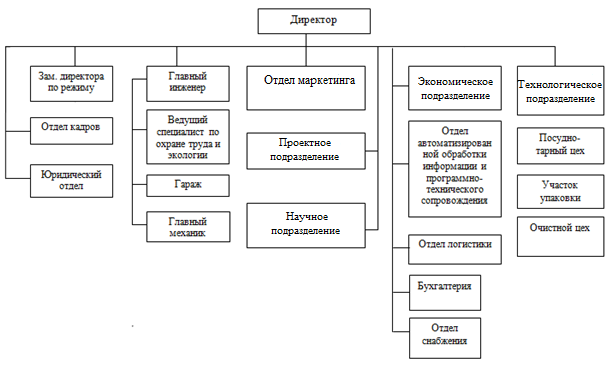 Рисунок 2.3. – Организационно-управленческая структура АПК «Алексено»В обязанности директора входит прием мер по обеспечению предприятия квалифицированными кадрами, рациональному использованию и развитию их профессиональных знаний и опыта, созданию безопасных и благоприятных для жизни и здоровья условий труда, соблюдению требований законодательства об охране окружающей среды. Обеспечивает правильное сочетание экономических и административных методов руководства, единоначалия и коллегиальности в обсуждении и решении вопросов, материальных и моральных стимулов повышения эффективности производства, применение принципа материальной заинтересованности и ответственности каждого работника за порученное ему дело и результаты работы всего коллектива, выплату заработной платы в установленные сроки.Совместно с трудовым коллективом и профсоюзной организацией обеспечивает на основе принципов социального партнерства соблюдение трудовой и производственной дисциплины, директор способствует развитию трудовой мотивации, инициативы и активности рабочих и служащих предприятия.В обязанности главного инженера АПК «Алексино»  входит: –  определение технической политики и направлений технического развития предприятия;– обеспечение необходимого уровня технической подготовки производства и его постоянного роста, повышения эффективности производства и его постоянный рост, повышения производительности труда, соответствия строительных объектов действующим государственным стандартам, техническим условиям и требованиям технической эстетики, а также их надежность и долговечность;–  обеспечение  эффективности проектных решений, своевременной и качественной подготовки производства;–  организация  работы по совершенствованию выполняемых работ в соответствии с современными достижениями науки и техники;– осуществление контроля за соблюдением проектной и технологической дисциплины, правил и норм труда, требований природоохранных, санитарных органов, а также органов, осуществляющих технический надзор. Кроме того, работа главного инженера направлена на обеспечение своевременной подготовки технической документации, а так же заключение с проектными организациями договоров на разработку проектов строительства новых объектов. В сферу ответственности главного инженера входят результаты и эффективность производственной деятельности.Отдел системы менеджмента качества и стандартизации АПК «Алексино»    возглавляет непосредственно генеральный директор. В структуру АПК «Алексино» входят:-  Собственное научное подразделение, к целям и задачам которого относятся внедрение на производство современных технологических решений и создание эффективного и быстроокупаемого предприятия;- Собственное технологическое подразделение, состоя ее из специалистов имею их опыт работы непосредственно на функционирующем предприятии, к целям и задачам которого относятся взаимодействие с поставщиками оборудования и технологий, разработка оптимальных концепций и технологических решений;- Собственное экономическое подразделение, к целям и задачам которого относятся разработка бизнес-планов и финансовых моделей;- Собственное проектное подразделение, к целям и задачам которого относятся разработка проектной документации на строительство предприятий агропромышленного комплекса, а также осуществление авторского надзора за строительством;- Собственное юридическое подразделение, к целям и задачам которого относятся взаимодействие с органами государственной власти, а также разрешение спорных ситуаций возникаю их в ходе реализации проектовСлаженное и четко структурированное взаимодействие всех подразделений АПК «Алексино»  позволяет получить качественный и востребованный продукт на всех стадиях реализации инвестиционного проекта.В настоящее время АПК «Алексино» ведется разработка проектной документации на строительство крупной птицефермы по выращиванию индейки, состоя ей из шести площадок, располагаемых в Смоленской области. В рамках реализации данного проекта были получены все необходимые согласования и собрана исходно-разрешительная документация. Получено положительное заключение экспертизы проектной документации и результатов инженерных изысканий по одной из площадок предприятия.На стадии преддоговорных согласований находятся предложения по проектированию предприятий в Сахалинской, Хабаровской и Тверской областях, Краснодарском крае, а также в республике Дагестан и других регионах Российской Федерации.2.3 Анализ ресурсных показателей АПК «Алексино»Далее проанализируем финансовое состояние и финансовые результаты деятельности АПК «Алексино» за 2015 – 2017 год.Таблица 2.2. - Анализ динамики актива АПК «Алексино», тыс. руб
Рисунок 2.4. Динамика внеоборотных и оборотных активов АПК «Алексино», тыс. рубКак показывают данные таблицы 2.2 и рисунка 2.4 общая величина увеличилась за анализируемый период. Увеличение общей величины активов предприятия достигается за счет роста оборотных активов: на 51,73% в 2016 году в сравнении с 2016 годом, на 102,68% в сравнении с 2015 годом.  При этом стоит отметить снижение внеоборотных активов, которые представлены основными средствами. В 2017 году снижение составляет  19,23% в сравнении с 2015 годом, и 18,71% - в отношении 2016 года.Таблица 2.3.  - Анализ динамики пассива АПК «Алексино», тыс. рубРисунок 2.5. -  Динамика пассива АПК «Алексино», тыс. рубКак показывают данные таблицы 2.3 и рисунка 2.5, в анализируемом периоде отмечается увеличение объема краткосрочных обязательств – в отчетном году на 42,31% в сравнении с 2016 годом, и на 90,82% относительно 2015 года. Так же отмечается рост капитала и резервов, что свидетельствует об увеличении доли собственного капитала. Положительным фактором является снижение величины долгосрочных обязательств, в 2017 году они были погашены полностью, что говорит о снижении уровня финансовой зависимости предприятия. Таблица 2.4 - Анализ структуры актива АПК «Алексино», %Рисунок 2.6.  -   Структура актива АПК «Алексино» за 2017 год, %Данные, приведенные выше показывают, что в структуре актива анализируемого субъекта наибольший вес занимает дебиторская задолженность – 51% , которая представленная в основном задолженностью поставщиков – 34% и покупателей - 10,86%. Внеоборотные активы, представленные основными средствами в структуре актива составляют 18%.Таблица 2.5. -  Анализ структуры пассива АПК «Алексино», %Рисунок 2.7. -   Структура пассива АПК «Алексино» за 2017 год, %Данные рисунка 2.7. и таблицы 2.5. свидетельствуют о преобладании в структуре пассива краткосрочных заемных средств – 58% по результатам 2017 года. Так же достаточную долю в структуре источников финансирования АПК «Алексино» занимает кредиторская задолженность – 24%. В структуре источников собственный капитал представлен нераспределенной прибылью – 15%. При этом прибыль отчетного периода составляет 0,35%, и 14,65% - положительным финансовым прошлых периодов. Данные свидетельствуют о превышение заемного капитала над собственными средствами, что говорит о финансовой зависимости от внешних кредиторов. Далее  проанализируем финансовые результаты деятельности АПК «Алексино»  за 2015 – 2017 год. Таблица 2.6  - Анализ финансовых результатов деятельности АПК «Алексино», тыс. рубРисунок 2.8. -  Динамика чистой прибыли АПК «Алексино»Анализ финансовых результатов АПК «Алексино» показывает, что предприятие на протяжении анализируемого периода работает достаточно прибыльно, что говорит о его рентабельности. Стоит отметить снижение величины чистой прибыль в  2017 году: на 68,23% в сравнении с 2015 годом и на 1,64%  относительно 2016 года.  Уменьшение чистой прибыли объясняется ростом величины себестоимости на 11,34% в 2017 году в сравнении 2016 года, а так же увеличением объема штрафов, пеней и неустоек к получению. Таким образом, можно сделать вывод о том, что АПК «Алексино» является субъектом, функционирующим на протяжении длительного времени. Анализ финансовых результатов показывает рентабельность и эффективность деятельности АПК «Алексино» на протяжении трех анализируемых лет, несмотря на снижение величины финансового результата. Регион201320142015201620172018201920202020 к 20122020 к 2012Регион20132014201520162017201820192020%+,-Центральный
федеральный округ1687,91733,11794,21844,51899,21954,91981,62021,3147,3649,5Белгородская область605,1605,1605,1605,1605,1605,1605,1605,1100,00,0Брянская область93,694,394,694,794,994.995,1108,1146,834,5Владимирская область20,020,320,520,820,920,921,121,1111,32,1Воронежская область140,3160,6194,0217,2238,4261,4280,7301,9323,5208,6Ивановская область 23,423,823,823,823,823,823,823,8122,04,3Калужская область63,565,667,970,272,778,080,981,1127,817,6Костромская область10,010,610,811,211,712,312,713,4133,23,3Курская область115,9115,9115,9115,9115,9115,9115,9115,930,877,6Липецкая область211,9211,9212,7212,7212,8212,8212,8212,9179,394,1Московская область178,4178,5172,2172,2172,2182,2182,2182,2125,637,1Орловская область37,037,037,037,037,037,037,037,0142,010,9Рязанская область30,831,131,735,940,140,341,643,7170,518,1Смоленская область6,48,88,88,88,88,88,88,8225,84,9Тамбовская область17,427,038,954,079,9105,2105,2105,2616,288,1Тверская область41,845,147,850,950,950,950,950,9136,313,6Тульская область43,143,443,844,244,344,845,246,9111,34,8Ярославская область49,454,258,559,759,760,162,663,3183,428,8Показатель2015 год2016 год2017 годТемп прироста,%Темп прироста,%Показатель2015 год2016 год2017 годв 2016 г.в 2017 г.1. Внеоборотные активы274455272714221680-0,63-18,71Нематериальные активы211714-19,05-17,65Результаты исследований и разработокНематериальные поисковые активыОсновные средства224229222619221588-0,72-0,46Доходные вложения в материальные ценностиФинансовые вложения502055007878-0,25-99,84Отложенные налоговые активы2. Оборотные активы505729675534102503633,5851,74Запасы7274577637801816,723,28Налог на добавленную стоимость по приобретенным ценностям234-100,00Дебиторская задолженность12179523067363224889,39174,09Финансовые вложения (за исключением денежных эквивалентов)30000034962030000016,54-14,19Денежные средства и денежные эквиваленты9268163551115576,47-31,79Прочие оборотные активы168712491452-25,9616,25Всего активы780184948248124671621,5431,48Показатель2015 год2016 год2017 годТемп прироста,%Темп прироста,%Показатель2015 год2016 год2017 годв 2016 г.в 2017 г.3. Капитал и резервы 1951791995852039122,262,17Уставный капитал 1129112911290,000,00Переоценка внеоборотных активов1100211002110020,000,00Добавочный капитал Резервный капитал1691691690,000,00Нераспределенная прибыль (непокрытый убыток)1828861872851916122,412,314. Долгосрочные обязательства3851915914-58,69-100,00Заемные средства3851915914-58,69-100,005. Краткосрочные обязательства546486732749104280434,0842,31Заемные средства32526547830871778847,0550,07Кредиторская задолженность20042322569329435512,6130,42Доходы будущих периодов42332494616668,0942,07Оценочные обязательства20375254992604525,152,14Прочие обязательстваВсего пассивы780184948248124671621,5431,48Показатель2015 год2016 год2017 годТемп прироста,%Темп прироста,%Темп прироста,%Показатель2015 год2016 год2017 годв 2016 г.в 2016 г.в 2017 г.1. Внеоборотные активы274455272714221680-0,63-0,63-18,71Нематериальные активы211714-19,05-19,05-17,65Результаты исследований и разработокНематериальные поисковые активыНематериальные поисковые активыОсновные средства224229222619221588-0,72-0,72-0,46Доходные вложения в материальные ценностиФинансовые вложения502055007878-0,25-0,25-99,84Отложенные налоговые активыПрочие внеоборотные активы2. Оборотные активы505729675534102503633,5833,5851,74Запасы7274577637801816,726,723,28Налог на добавленную стоимость по приобретенным ценностям234-100,00-100,00Дебиторская задолженность12179523067363224889,3989,39174,09Финансовые вложения (за исключением денежных эквивалентов)30000034962030000016,5416,54-14,19Денежные средства и денежные эквиваленты9268163551115576,4776,47-31,79Прочие оборотные активы168712491452-25,96-25,9616,25Всего активы780184948248124671621,5421,5431,48Показатель2015 год2016 год2017 годТемп прироста,%Темп прироста,%Показатель2015 год2016 год2017 годв 2016 в 2017 3. Капитал и резервы 195179199585203912-2,12-2,21Уставный капитал 1129112911290Переоценка внеоборотных активов110021100211002Добавочный капитал Резервный капитал169169169Нераспределенная прибыль (непокрытый убыток)182886187285191612-2,26-2,354. Долгосрочные обязательства3851915914142,04Заемные средства3851915914142,045. Краткосрочные обязательства5464867327491042804-29,73-25,42Заемные средства325265478308717788-33,36-32Кредиторская задолженность200423225693294355-23,33-11,2Доходы будущих периодов42332494616-29,61-86,98Оценочные обязательства203752549926045-2,1-20,09Прочие обязательстваВсего пассивы7801849482481246716-23,94-17,72Наименование показателя2015 год2016 год2017 годОтклонение 2017 года в % отОтклонение 2017 года в % отОтклонение 2017 года в % отНаименование показателя2015 год2016 год2017 год2015 года2015 года2016 годаВыручка148318716837471820415+22,74+22,74+8,12Себестоимость продаж100162611009421225765+22,38+22,38+11,34Валовая прибыль (убыток)481559582805594650+23,48+23,48+2,03Коммерческие расходы322328401610368297+14,26+14,26-8,29Прибыль (убыток) от продаж159231181195226353Прибыль (убыток) от продаж159231181195226353+42,15+42,15+24,92Проценты к получению234503756232814+39,93+39,93-12,64Проценты к уплате239404674046478+94,14+94,14-0,56Прочие доходы3619824564450171+38,60+38,60-79,58Прочие расходы.374121230872-38,29Прибыль (убыток) до налогообложения296824354031988+7,77+7,77-26,53Текущий налог на прибыль-2382524188+1,52Чистая прибыль (убыток)1362043994327-68,23-68,23-1,64